1Total Prior Billing for Particular Service field should equal the Dollar Amount Completed field from the prior Invoice.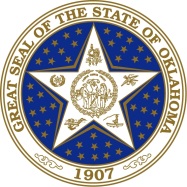 State of Office of Management and Enterprise ServicesDivision of Capital Assets ManagementConstruction and PropertiesConsultant InvoiceMiscellaneous ServicesNOTE: Fully tab through line with entered data for fields to perform calculationsSubmit original invoice to DCAM/CAP Project Manager.  Submit copy to Using Agency. This form must be accompanied by the DCAM/CAP Form 109C “Invoice Affidavit (Consultant Services)” and a progress report.To:Construction and Properties DepartmentState of OklahomaP.O. Box 53448; Oklahoma City, OK 73152-34482401 N. Lincoln Blvd, Suite 212Oklahoma City, OK 73152-3448Construction and Properties DepartmentState of OklahomaP.O. Box 53448; Oklahoma City, OK 73152-34482401 N. Lincoln Blvd, Suite 212Oklahoma City, OK 73152-3448Construction and Properties DepartmentState of OklahomaP.O. Box 53448; Oklahoma City, OK 73152-34482401 N. Lincoln Blvd, Suite 212Oklahoma City, OK 73152-3448From:To:Construction and Properties DepartmentState of OklahomaP.O. Box 53448; Oklahoma City, OK 73152-34482401 N. Lincoln Blvd, Suite 212Oklahoma City, OK 73152-3448Construction and Properties DepartmentState of OklahomaP.O. Box 53448; Oklahoma City, OK 73152-34482401 N. Lincoln Blvd, Suite 212Oklahoma City, OK 73152-3448Construction and Properties DepartmentState of OklahomaP.O. Box 53448; Oklahoma City, OK 73152-34482401 N. Lincoln Blvd, Suite 212Oklahoma City, OK 73152-3448(Company Name)(Company Name)(Company Name)(Company Name)To:Construction and Properties DepartmentState of OklahomaP.O. Box 53448; Oklahoma City, OK 73152-34482401 N. Lincoln Blvd, Suite 212Oklahoma City, OK 73152-3448Construction and Properties DepartmentState of OklahomaP.O. Box 53448; Oklahoma City, OK 73152-34482401 N. Lincoln Blvd, Suite 212Oklahoma City, OK 73152-3448Construction and Properties DepartmentState of OklahomaP.O. Box 53448; Oklahoma City, OK 73152-34482401 N. Lincoln Blvd, Suite 212Oklahoma City, OK 73152-3448To:Construction and Properties DepartmentState of OklahomaP.O. Box 53448; Oklahoma City, OK 73152-34482401 N. Lincoln Blvd, Suite 212Oklahoma City, OK 73152-3448Construction and Properties DepartmentState of OklahomaP.O. Box 53448; Oklahoma City, OK 73152-34482401 N. Lincoln Blvd, Suite 212Oklahoma City, OK 73152-3448Construction and Properties DepartmentState of OklahomaP.O. Box 53448; Oklahoma City, OK 73152-34482401 N. Lincoln Blvd, Suite 212Oklahoma City, OK 73152-3448(Address)(Address)(Address)(Address)To:Construction and Properties DepartmentState of OklahomaP.O. Box 53448; Oklahoma City, OK 73152-34482401 N. Lincoln Blvd, Suite 212Oklahoma City, OK 73152-3448Construction and Properties DepartmentState of OklahomaP.O. Box 53448; Oklahoma City, OK 73152-34482401 N. Lincoln Blvd, Suite 212Oklahoma City, OK 73152-3448Construction and Properties DepartmentState of OklahomaP.O. Box 53448; Oklahoma City, OK 73152-34482401 N. Lincoln Blvd, Suite 212Oklahoma City, OK 73152-3448To:Construction and Properties DepartmentState of OklahomaP.O. Box 53448; Oklahoma City, OK 73152-34482401 N. Lincoln Blvd, Suite 212Oklahoma City, OK 73152-3448Construction and Properties DepartmentState of OklahomaP.O. Box 53448; Oklahoma City, OK 73152-34482401 N. Lincoln Blvd, Suite 212Oklahoma City, OK 73152-3448Construction and Properties DepartmentState of OklahomaP.O. Box 53448; Oklahoma City, OK 73152-34482401 N. Lincoln Blvd, Suite 212Oklahoma City, OK 73152-3448(City, State, Zip)(City, State, Zip)(City, State, Zip)(City, State, Zip)To:Construction and Properties DepartmentState of OklahomaP.O. Box 53448; Oklahoma City, OK 73152-34482401 N. Lincoln Blvd, Suite 212Oklahoma City, OK 73152-3448Construction and Properties DepartmentState of OklahomaP.O. Box 53448; Oklahoma City, OK 73152-34482401 N. Lincoln Blvd, Suite 212Oklahoma City, OK 73152-3448Construction and Properties DepartmentState of OklahomaP.O. Box 53448; Oklahoma City, OK 73152-34482401 N. Lincoln Blvd, Suite 212Oklahoma City, OK 73152-3448To:Construction and Properties DepartmentState of OklahomaP.O. Box 53448; Oklahoma City, OK 73152-34482401 N. Lincoln Blvd, Suite 212Oklahoma City, OK 73152-3448Construction and Properties DepartmentState of OklahomaP.O. Box 53448; Oklahoma City, OK 73152-34482401 N. Lincoln Blvd, Suite 212Oklahoma City, OK 73152-3448Construction and Properties DepartmentState of OklahomaP.O. Box 53448; Oklahoma City, OK 73152-34482401 N. Lincoln Blvd, Suite 212Oklahoma City, OK 73152-3448(Telephone Number)(Telephone Number)(Telephone Number)(Telephone Number)To:Construction and Properties DepartmentState of OklahomaP.O. Box 53448; Oklahoma City, OK 73152-34482401 N. Lincoln Blvd, Suite 212Oklahoma City, OK 73152-3448Construction and Properties DepartmentState of OklahomaP.O. Box 53448; Oklahoma City, OK 73152-34482401 N. Lincoln Blvd, Suite 212Oklahoma City, OK 73152-3448Construction and Properties DepartmentState of OklahomaP.O. Box 53448; Oklahoma City, OK 73152-34482401 N. Lincoln Blvd, Suite 212Oklahoma City, OK 73152-3448To:Construction and Properties DepartmentState of OklahomaP.O. Box 53448; Oklahoma City, OK 73152-34482401 N. Lincoln Blvd, Suite 212Oklahoma City, OK 73152-3448Construction and Properties DepartmentState of OklahomaP.O. Box 53448; Oklahoma City, OK 73152-34482401 N. Lincoln Blvd, Suite 212Oklahoma City, OK 73152-3448Construction and Properties DepartmentState of OklahomaP.O. Box 53448; Oklahoma City, OK 73152-34482401 N. Lincoln Blvd, Suite 212Oklahoma City, OK 73152-3448(EIN/TIN)(EIN/TIN)(EIN/TIN)(EIN/TIN)Project Name:Project Name:CAP Project #:CAP Project #:Date:Project Name:Project Name:Purchase Order #:Purchase Order #:Invoice #:Using Agency Purchase Order #: Using Agency Purchase Order #: Using Agency Purchase Order #: Using Agency Purchase Order #: Using Agency Purchase Order #: Using Agency Purchase Order #: Dates Work Performed:Dates Work Performed:Dates Work Performed:Type of ServiceType of ServiceContract AmountPercent CompleteDollar Amount CompletedTotal Prior Billing Service1Amount Due This InvoiceContract Amount:Contract Amount:(includes Amount due this invoice)Miscellaneous Services Breakdown:Miscellaneous Services Breakdown:Miscellaneous Services Breakdown:(includes Amount due this invoice)1.1.0%0.002.2.0%0.003.3.0%0.004.4.0%0.005.5.0%0.006.6.0%0.007.7.0%0.008.8.0%0.009.9.0%0.0010.10.0%0.0011.11.0%0.0012.12.0%0.0013.13.0%0.0014.14.0%0.0015.15.0%0.0016.16.0%0.0017.17.0%0.0018.18.0%0.0019.19.0%0.0020.20.0%0.0021.21.0%0.0022.22.0%0.00TotalsTotals$0.000%$0.00$0.00Total Due This Invoice:Total Due This Invoice:Total Due This Invoice:Total Due This Invoice:Total Due This Invoice:Total Due This Invoice:$0.00(Authorized Representative Printed Name)(Authorized Representative Signature)(Date)(CAP )(Signature)(Date)